Faisalabad, February,2019Faisalabad Serena Hotel celebrated Chinese New Year 2019 by organizing a Chinese Food FestivalThe importance of understanding the cultures for organization increases many folds when it  has  a  highly  diversified  workforceThe importance of understanding the cultures for organization increases many folds when it  has  a  highly  diversified  workforceThe importance of understanding the cultures for organization increases many folds when it  has  a  highly  diversified  workforceThe importance of understanding the cultures for organization increases many folds when it  has  a  highly  diversified  workforceFaisalabad Serena Hotel celebrated Chinese New Year 2019 by organizing a Chinese Food Festival from 5th February -16th February. The festival was arranged at Xuelian restaurant which is known for offering authentic chinese food. The aim was to provide a memorable experience with perfect food, ambiance & cross culture experience to the guests.The evening was graced & inaugurated by Sheikh Rasheed Federal Minister of Railways, Ch. Asif Iqbal Commissioner Faisalabad, Saqib Ahmed General Manager Faisalabad Serena Hotel & Chinese dignitaries.Sheikh Rasheed Ahmed spoke to media on the occasion and briefed about the importance of Pakistan & China relationship, how the alliance of both the countries is beneficial to each other and he further wished for a prosperous & flourishing rapport.ABOUT SERENA HOTELSSerena Hotels has established itself as one of the world’s leading hospitality brands offering quality accommodation, unique holiday and conference solutions, cultural heritage and adventure tourism. Its collection of 35 unique hotels, resorts, safari lodges and camps, palaces and forts located in East Africa (Kenya, Tanzania, Zanzibar, Rwanda and Uganda), Mozambique and South Asia (Pakistan, Afghanistan and Tajikistan) are in some of the world’s most interesting, enchanting, historic and exotic settings.Press Contact
Mehak Khan
Manager Marketing & CommunicationTel: +92 307 7778811
mehak.khan@serena.com.pk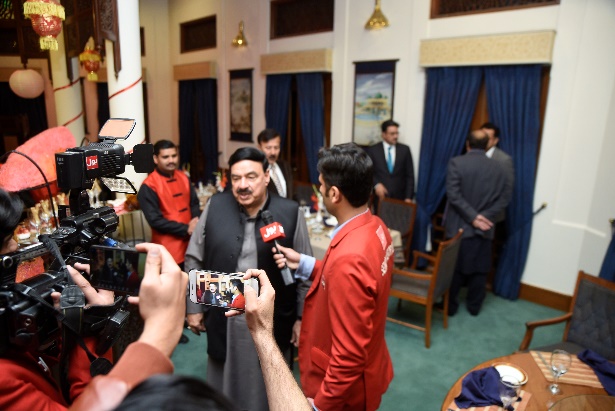 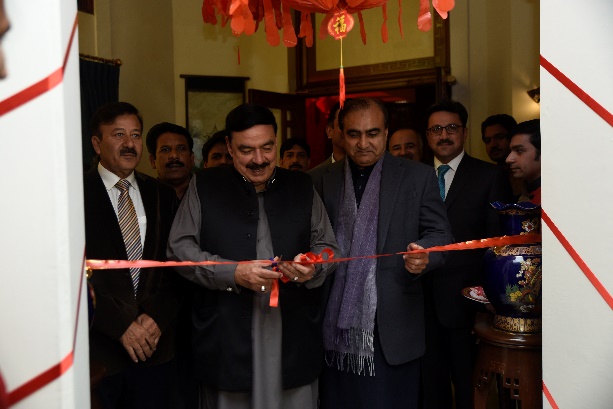 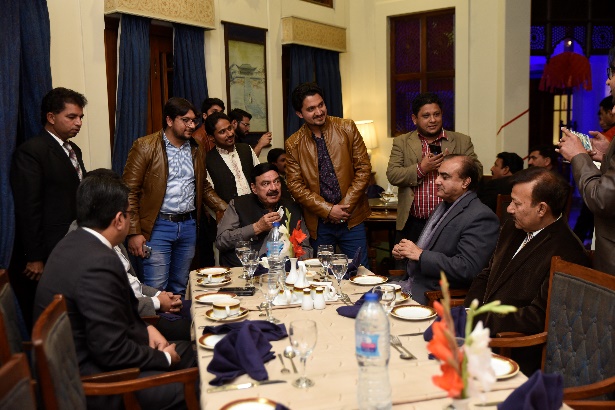 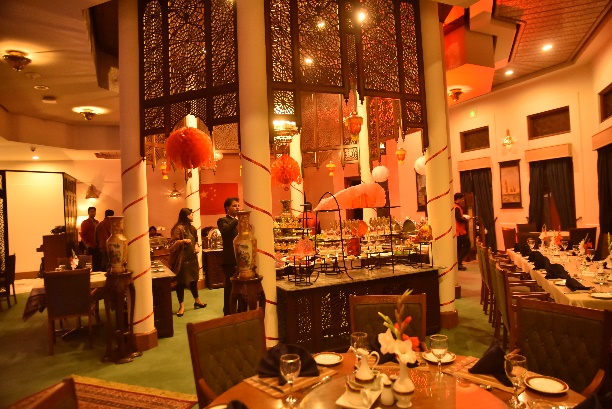 